Persönliche AngabenAngaben zum Berufsfeld und zur AnstellungWerden Sie durch einen Forschungsverbund (z.B. SFB, FOR) gefördert?      		 Ja, und zwar:     				    NeinPromotion                   begonnen, Jahr ___________           abgeschlossen, Jahr ___________ a, Nennen Sie ihren nächsten geplanten Karriereschritt:b, Nennen Sie ihr nächstes wissenschaftliches Vorhaben.
(z.B. Publikationen, Forschung usw.)Verfolgen Sie ein bestimmtes Karriereziel?Lehrleistungen / Betreuung (ggf. Nachweise beifügen)Lehre (geschätzte Stunden, Anzahl der Kurse/Seminare)Betreuung (BA, MA, Anzahl Studierender, geschätzter Betreuungsaufwand)Konnten Sie bereits Drittmittel einwerben? 
(dazu gehören auch: Stipendien, Preise, Mitarbeit an Anträgen)Sind Sie in Gremienarbeit an der MHH engagiert?Publikationen, Vorträge und Poster (bitte gesondert auflisten)Wo liegen Ihre Interessen?  
(Mehrfachnennung möglich)Karriereplanung in der WissenschaftKompetenzerwerb – außerfachliche KompetenzenKommunikation/VernetzungQualifizierungsprogrammWo liegen Ihre Interessen (bitte maximal 3 Veranstaltungen ankreuzen)Bitte legen Sie diesem Profilbogen folgende Unterlagen bei:einen tabellarischen Lebenslauf mit wissenschaftlichem Werdegang (in zeitlich absteigender Reihenfolge)Motivationsschreiben (Erwartungen an das Mentoring-Programm und an die Mentoring-Partnerschaft, persönliche Situation, die Sie zur der Bewerbung motiviert)Alle Bewerbungsunterlagen zusammengefasst in einem PDF-Dokument reichen Sie bitte per E-Mail an earlycareermh-hannover.de bis zum 25. August 2023 ein.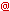 Bei Fragen melden Sie sich gerne bei Stefanie Weuffen: earlycareermh-hannover.de oder telefonisch unter +49 (0) 511 532 – 84081.EinverständniserklärungIch bin damit einverstanden, dass meine Daten in die Wissenschaftlerinnendatei und mit meiner E-Mail-Adresse in den Wissenschaftlerinnen-E-Mail-Verteiler des Gleichstellungsbüros der MHH aufgenommen wird. Mir ist bekannt, dass die Daten auch nach Ende des Early Career Mentoring-Programms zu Forschungszwecke in anonymisierter Form verwendet werden. Im Falle der Aufnahme erkläre ich mich, mit der Speicherung der personenbezogenen Daten für Zwecke der Veranstaltungsabwicklung sowie mit der zweckentsprechenden Weitergabe der Daten an die jeweilige Mentorin/den jeweiligen Mentor einverstanden. Ich weiß, dass ich diese Einwilligung jederzeit ganz oder in Teilen mit Wirkung für die Zukunft widerrufen kann.Die beigefügte Datenschutzvereinbarung gemäß DSGVO habe ich zur Kenntnis genommen.TitelE-MailNameTelefon privatVornameTelefon dienstlichGeburtsdatumGeburtsortStaatsangehörigkeitInstitut /Klinik (OE)Kind(er)(bitte Alter angeben)Institut /Klinik (OE)Kind(er)(bitte Alter angeben)Höchster beruflicher Abschluss MutterKind(er)(bitte Alter angeben)Höchster beruflicher Abschluss MutterKind(er)(bitte Alter angeben)Höchster beruflicher Abschluss Vateralleinerziehendja               neinHöchster beruflicher Abschluss VaterPflegeverantwortung         ja                 neinGrad der BehinderungStudiengang: 
Richtung der Weiterbildung:
Begonnen im Jahr: Stellenumfang in %:Bis wann ist Ihre Stelle befristet?             
           gar nicht                                                   bisBeschreiben Sie bitte ihren Arbeitsalltag / Aufgabenbereich:






Begleitung beim beruflichen Aufstieg in die Wissenschaft Karriereplanung Drittmittelanträge und ForschungsförderungVertiefte Kenntnisse über Strukturen, Prozesse und Spielregeln im WissenschaftssystemAuslandsaufenthalte/ internationale KooperationenEinbindung in die Lehre und Erstellung eines LehrkonzeptsUnterstützung bei strategischer Publikationsplanung         Andere, und zwar:  

Vereinbarkeit von Beruf und Familie/Privatleben Vereinbarkeit von klinischer und wissenschaftlicher Arbeit Betreuung von Studierenden          Andere, und zwar: Einbindung in karriererelevante Netzwerke Förderung der Sichtbarkeit von Wissenschaftlerinnen Gremienarbeit         Andere, und zwar:Forschungsförderung, Einwerbung von Drittmittelngute wissenschaftliche PraxisPotenzialanalyse und KarriereplanungSelbstpräsentationVernetzungAndere, und zwar:Ort, DatumUnterschrift